APSTIPRINĀTS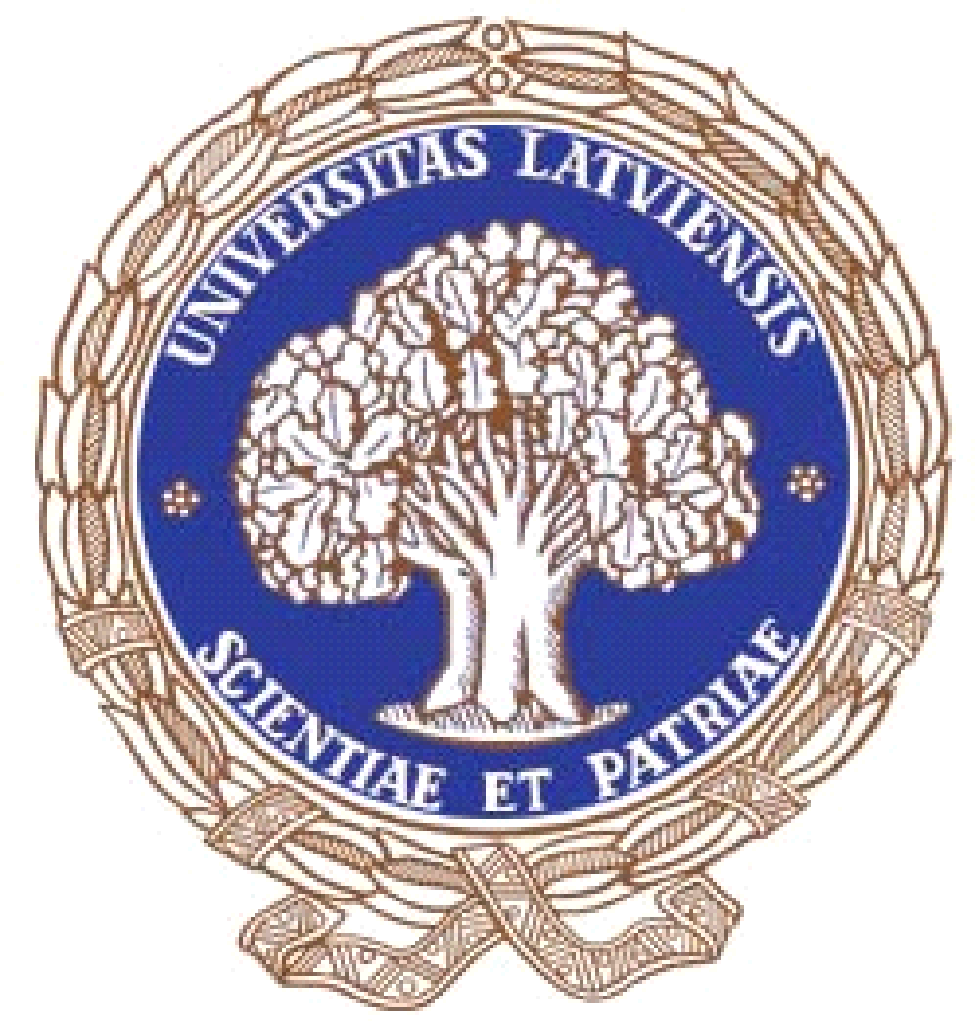 ar Latvijas UniversitātesAkadēmiskā centra attīstības programmas iepirkumu komisijas2018. gada 7. jūnija lēmumu(Protokols Nr. 7)Latvijas Universitāteskonkursa procedūras ar sarunām“Latvijas Universitātes Akadēmiskā centra Rakstu mājas būvprojekta izstrāde, autoruzraudzība un būvniecība”KANDIDĀTU ATLASES NOLIKUMAGROZĪJUMIIepirkuma identifikācijas numurs:LU 2018/36Rīga, 2018Latvijas Universitātes Akadēmiskā centra attīstības programmas iepirkumu komisija 2018. gada 5. jūnija sēdē ir pieņēmusi lēmumu veikt šādus grozījumus konkursa procedūras ar sarunām “Latvijas Universitātes Akadēmiskā centra Rakstu mājas būvprojekta izstrāde, autoruzraudzība un būvniecība” (iepirkuma identifikācijas Nr. LU 2018/36) kandidātu atlases nolikumā:Aizstāt nolikuma 1.16., 2.9. un 2.11. punktā skaitli “18.” ar skaitli “25.”.Aizstāt nolikuma 3.1.8. punkta otrajā rindkopā vārdus “vai pilnsabiedrības biedru vai personālsabiedrības dalībnieku, ja Kandidāts ir pilnsabiedrība vai personālsabiedrība” ar vārdiem “vai personālsabiedrības biedru vai personu apvienības dalībnieku, ja Kandidāts ir personālsabiedrība vai personu apvienība.”.Svītrot nolikuma 3.4.2., 3.4.4., 3.4.6., 3.4.8. un 3.4.16. punktā vārdus “būvprojekta akcepta vai atzīmes par būvprojekta nosacījumu izpildi datumu.”.Izteikt nolikuma 3.4.3. punkta prasību šādā redakcijā:“Iepriekšējo piecu gadu laikā (2013., 2014., 2015., 2016., 2017. un 2018. gadā līdz pieteikuma iesniegšanas dienai) Kandidāts ir bijis jaunas būvniecības vai pārbūves būvprojekta izstrādātājs vismaz trīs Publisku ēku būvprojektiem (būvprojekti akceptēti būvvaldē), un vismaz vienā no šiem būvprojektiem ir veikta autoruzraudzība (darbi pabeigti, Objekts nodots ekspluatācijā):Viens jaunas būves būvprojekts ēkai ar platību vismaz 7’000 m2;Divi jaunu būvju vai pārbūves būvprojekti ēkām vismaz 5’000 m2 platībā katrai.”.Izteikt nolikuma 3.4.3. punkta iesniedzamo dokumentu sadaļas otro teikumu šādā redakcijā:“Par pieredzi apliecinošo Objektu, kurā veikta autoruzraudzība,  klāt pievieno akta par būves pieņemšanu ekspluatācijā kopiju un par katru pieredzi apliecinošo Objektu klāt pievieno būvatļaujas kopiju un pasūtītāja atsauksmi, kurā atspoguļota sadarbības ar pasūtītāju efektivitāte darba izpildes procesā un kurā ir norādīta informācija par būves lietojumu, būves kopējo platību.”.Papildināt nolikuma 3.4.6. punkta prasības otro aizzīmi ar vārdiem “vadībzinību jomā (piemēram, projektu vadība, biznesa vadība), ekonomikā vai tiesību zinātnēs.”.Izteikt nolikuma 3.4.7. punkta prasību šādā redakcijā:“Būvprojekta vadītājs un autoruzraugs:Arhitekta prakses sertifikāts vai būvprakses sertifikāts ēku konstrukciju projektēšanā;Iepriekšējo piecu gadu laikā (2013., 2014., 2015., 2016., 2017. un 2018.  gadā līdz pieteikuma iesniegšanas dienai) ir nodrošinājis jaunas būvniecības vai pārbūves būvprojekta vadīšanu vismaz divām Publiskām ēkām vismaz 5’000 m2 platībā katrai (būvprojekti akceptēti būvvaldē), tai skaitā viena būvprojekta vadīšana un autoruzraudzība jaunai ēkai vismaz 7’000 m2 platībā (darbi pabeigti, Objekts nodots ekspluatācijā).”.Izteikt nolikuma 3.4.7. punkta iesniedzamo dokumentu sadaļas trešo teikumu šādā redakcijā:“Par pieredzi apliecinošo Objektu, kurā veikta autoruzraudzība, klāt pievieno akta par būves pieņemšanu ekspluatācijā kopiju un par katru pieredzi apliecinošo Objektu klāt pievieno būvatļaujas kopiju.”.Izteikt nolikuma 3.4.15. punkta prasību šādā redakcijā: “Ceļu projektēšanas daļas vadītājs un autoruzraugs:Sertifikāts ceļu projektēšanā;Iepriekšējo piecu gadu laikā (2013., 2014., 2015., 2016., 2017. un 2018. gadā līdz pieteikuma iesniegšanas dienai) ir veicis ceļu projektēšanas daļas vadītāja pienākumus un autoruzraudzību vismaz vienā Objektā, kurā veikti teritorijas labiekārtošanas darbi (tai skaitā asfaltēšana un bruģēšana) vismaz 5’000 m² platībā (būvdarbi pabeigti, Objekts nodots ekspluatācijā).”.Izteikt nolikuma 3.4.22. punkta prasību šādā redakcijā: “Sertificēts ceļu būvdarbu vadītājs, kuram iepriekšējo piecu gadu laikā (2013., 2014., 2015., 2016; 2017. un 2018. gadā līdz pieteikuma iesniegšanas dienai) ir pieredze kā atbildīgajam attiecīgās daļas vadītājam vismaz vienā Objektā, kurā veikti teritorijas labiekārtošanas darbi (tai skaitā asfaltēšana un bruģēšana) 5’000 m² platībā (būvdarbi pabeigti, Objekts nodots ekspluatācijā).”.Aizstāt nolikuma 7. pielikumā zemsvītras atsaucē vārdus “būvprojekta akceptēšanai būvvaldē” ar vārdiem “objekta nodošanai ekspluatācijā.”.